COMMUNIQUE----------Une délégation du RFSA, composée de :Anne Touratier, FNGDS Christophe Brard, SNGTVMarie-Anne Barthélémy, Secrétaire Générale du SIMVJean-Louis Hunault, Secrétaire du RFSA,a rencontré Madame Françoise GROSSETETE, Rapporteur du texte, le 14 février 2018 pour présenter la position des parties prenantes sur le texte de réforme du Médicament vétérinaire.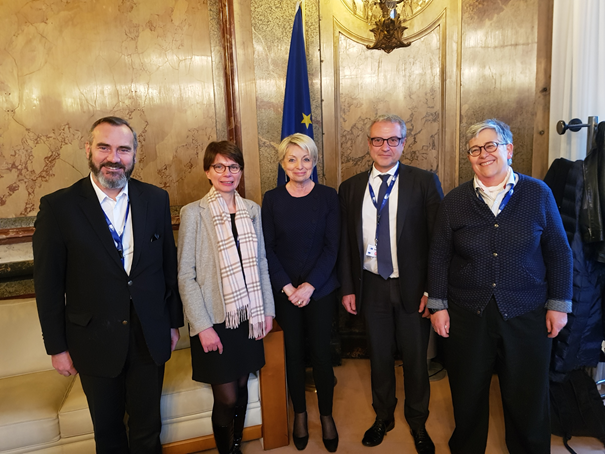 